Texto para evaluar velocidad lectora al término de 2° año básico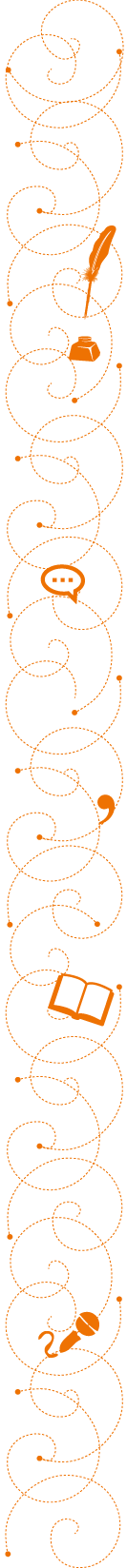 Copia para el niñoLos Juegos OlímpicosCada cuatro años se reúnen los principales deportistas de todas las naciones para competir en los Juegos Olímpicos. La historia de los Juegos Olímpicos es muy antigua. Los griegos fueron los primeros que los practicaron.Cuando se acercaba la fecha de la competencia,    varios atletas encendían antorchas en el sagrado fuego de la ciudad de Olimpia. Luego recorrían las principales ciudades de Grecia, para avisar el comienzo de los juegos. Todos los habitantes atendían el mensaje y aunque estuvieran en guerra dejaban las armas, hacían la paz y corrían a competir en los juegos.Los deportes que practicaban eran las carreras, los saltos, la lucha, el lanzamiento de la jabalina y otros muchos. A los que ganaban les ponían una corona de laurel y se convertían en hombres famosos para toda Grecia.Actualmente, también se celebran los Juegos Olímpicos. Los triunfadores reciben un premio. El mejor recibe una medalla de oro, el segundo una de plata y el tercero una de bronce.Copia para el evaluadorNota: Los puntos y comas se cuentan como una palabra.Fuente: Eyzaguirre, Bárbara y Fontaine, Loreto (2008) Las escuelas que tenemos. Santiago de Chile: Centro de estudios públicos. Nombre:Escuela:Fecha:Palabras x minuto: Los Juegos Olímpicos3Cada cuatro años se reúnen los principales deportistas de todas las14naciones para competir en los Juegos Olímpicos. La historia de los Juegos27Olímpicos es muy antigua. Los griegos fueron los primeros que los39practicaron. 41Cuando se acercaba la fecha de la competencia, varios atletas52encendían antorchas en el sagrado fuego de la ciudad de Olimpia. Luego65recorrían las principales ciudades de Grecia, para avisar el comienzo de 77los juegos. Todos los habitantes atendían el mensaje y aunque estuvieran89en guerra dejaban las armas, hacían la paz y corrían a competir en los104juegos.106Los deportes que practicaban eran las carreras, los saltos, la lucha, el121lanzamiento de la jabalina y otros muchos. A los que ganaban les ponían135Una corona de laurel y se convertían en hombres famosos para toda147Grecia.149Actualmente, también se celebran los Juegos Olímpicos. Los triunfadores160reciben un premio. El mejor recibe una medalla de oro, el segundo una de175plata y el tercero una de bronce. 183